A Discipleship Year at St Jude’s SouthseaSt Jude’s Church Southsea are offering a place for a young person, aged 18-24, seeking to explore their journey into ministry on our exciting, established Discipleship Year Placement Scheme.Are you an enthusiastic follower of Jesus who wants to develop your gifts and calling within a vibrant, growing family church by the sea! This position will be split between our Communications and our Children and Youth Teams with the potential to develop your skills and gifts. 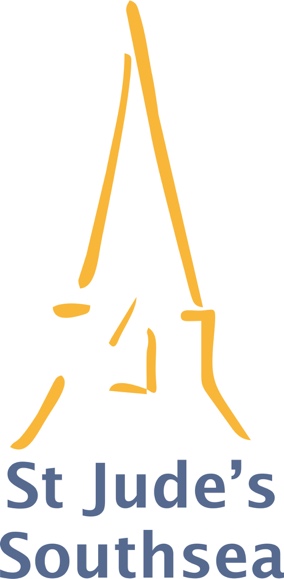 We can offer:
Placement for the academic year, starting from September 2020
A funded place at the local New Wine Discipleship Year Hub Local accommodation with a host family
A living allowance
Line management, mentor & peer support
The opportunity to lead and manage your own projectsA great church, beach and a vibrant city environment!Closing date: Friday 10th July 2020 at 10.00amInterviews: To be arrangedPlease note that this role is subject to enhanced DBS checks